IMMINGHAM TOWN COUNCIL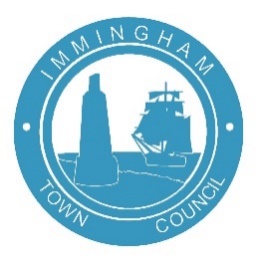 Minutes of the Town Council Meeting24 January 2024 18:30Council Chamber, Civic Centre, Pelham RoadPresentCouncillors	K Swinburn (Chair), D Barton, M Cruddas, M Cullum, D Doherty, B Duke, G Fox, A Higgs, S North, S Swinburn, J Tasker, D Watson, W Weir.Officers	Andy Hopkins Town Clerk Present	NELC OfficersPublic	Two members of the public were present.Session	 A question was raised if the date of the resurfacing of the second part of Pelham Road had been set and Cllr S Swinburn replied that it hadn’t. It was asked if Stallingborough Road, from the Bluestone to the Garage would be resurfaced, Cllr S Swinburn replied that it wasn’t planned but he would look into it. A question was asked about the 700 houses that had been identified in the Local Plan, was this going to happen, Cllr K Swinburn said that this would be picked up in item2324/150. It was asked if anything had been heard about the fly ash storage at ABP and the Clerk replied that he had chased NELC up but had not received a reply.2324/137	Apologies		Apologies were received from Cllrs Holborow and Sandford.2324/138	Declarations of interest	To record declarations of interest by any member of the Council in respect of the agenda items listed below.  Members declaring interests should identify the agenda item and type of interest being declared.Cllr S Swinburn	Personal Interest		2324/139,146, 147,148, 149, 150, 151, 152                            Cllr M Cruddas	Pecuniary Interest		2324/153Cllr M Cruddas	Personal Interest		2324/154	To note dispensations given to any member of the Council in respect of the agenda items listed below.There were none.2324/139	NELC Tree Strategy NELC Officers attended to go through the new “greening up our place” strategy. This highlighted that Immingham had a very low percentage tree canopy.Some initial sites had been identified by NELC and the plan was to plant these trees in partnership with local groups. They were keen to work with ITC to further develop tree planning and various areas were discussed.The Clerk would send further details of potential planting sites to NELC.2324/140	Confirmation of Minutes The minutes of the following meeting were resolved as true and correct record of that which took place:		Town Council			  	13 December 2023This was proposed by Cllr North and seconded by Cllr Watson and all in favour.Personnel Committee			10 January 2024This was proposed by Cllr Cullum and seconded by Cllr Watson and all in favour.2324/141	Mayor’s Report The Mayor had nominated her Charity, St Andrews Church that were supporting struggling families in Immingham, for the Crematorium Recycled Metals scheme and had been successful in getting £7000.She had also opened the Queen Victoria Seamen’s Rest Restaurant.2324/142	Members’ QuestionsThere were none.2324/143	Representatives to Outside OrganisationsCllr North updated on his first meeting of the ARCH Group, who were very enthusiastic about the joint venture. He highlighted that they were keen to get the café up and running as soon as possible, and he recommended any Councillors who had not been to the Centre to go and have a look around.2324/144	Reports by Ward Councillors		Cllr Swinburn updated Council that budget sessions were being held on 24th February, when there would be more clarity on finances. Roval Drive playground equipment had been repaired or replaced to RoSPA standards.		Legal proceedings were underway over the golf club with a court date set for 29th January, and then preferred bidder would be spoken to.2324/145	FinanceIt was resolved that the Bank Reconciliation & Payments for December 2023 be approved, as proposed by Cllr Weir and seconded by Cllr Fox, with all in favour.The Clerk’s 2023/2024 Budget monitor for December was received and future spending was agreed.The Budget for 2024/2025 was presented to the Council and was resolved, the Precept for 2024/2025 was set at £378852. The Clerk would now inform NELC. As proposed by Cllr Cruddas and seconded by Cllr Fox, with all in favour.2324/146	NELC Service Level AgreementIt was resolved to accept the 1 year extension, at a higher rate, to the current grounds maintenance/litter Service Level Agreement with NELC.A new 4/5 year SLA will then be worked up this coming year.As proposed by Cllr Weir and seconded by Cllr Fox, with all in favour.2324/147	Spring Street Field LeaseThe Clerk had visited the site with NELC and recommended that the lease now be taken over.It was resolved to take on the lease of Spring Street Fields from NELC as proposed by Cllr Watson and seconded by Cllr Barton, with all in favour.2324/148	Roval Drive LeaseIt was agreed that a draft lease be prepared with NELC and that the Clerk inspects the area with a NELC Officer.2324/149	Greater Lincolnshire DevolutionFollowing the virtual meeting with Cllr Jackson and Rob Walsh  on 11/1/2024 Councillors were encouraged to feedback as part of the consultation. There was no feedback from the Town Council as a whole.2324/150	North East Lincolnshire Local Plan Review	Concerns were raised by the Council over the Golf Club land being highlighted as housing land, and it was thought that references should be made about the agreed action to develop an “Immingham Masterplan”. The Clerk would make these points.2324/151	North East Lincolnshire Library ReviewEveryone was encourage to take part in the consultation and it was noted that ITC would be interested in running the service should the opportunity arise.2324/152	Margaret Street Fence AgreementThe proposal for ITC to take on ownership of a new fence at the end of Margaret Street from developer was discussed.It was resolved, as proposed by Cllr Weir and seconded by Cllr Duke, to take ownership when installed.Cllr Cruddas left the room at this point.2324/153	Grant ApplicationIt was resolved to award £500 to Pilgrim Sheds following their Grant Application. As proposed by Cllr Watson and seconded by Cllr HiggsCllr Cruddas returned to the meeting.2324/154	R-evolution/Pilgrim ShedsThe Clerk updated the Council on the joint working with ITC, Pilgrim Sheds and R-evolution at Homestead The addition of a new container would be a welcome addition to the facilities being provided for the community. Forthcoming MeetingsWed 7 February 18:30 Planning TrainingWed 21 February 18:30 Immingham Town CouncilSigned:Chair	__________________________________________________